NASA                Dragon SpaceX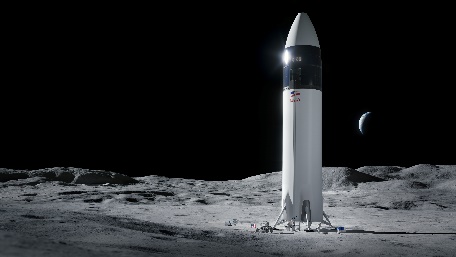 Quoi : Transport  Qui: Elon Musk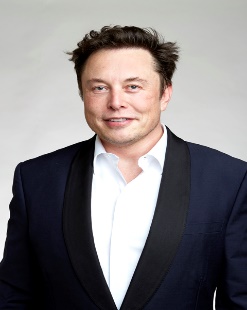 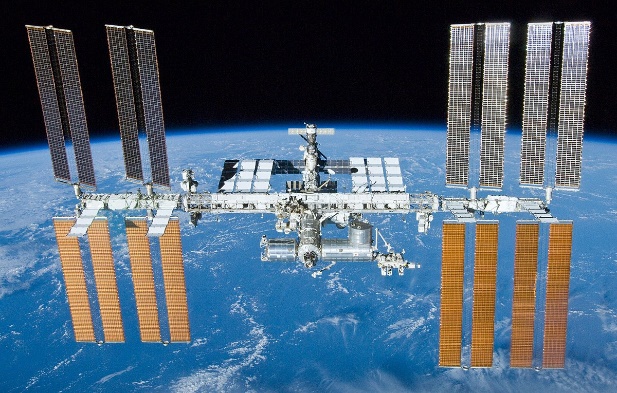 Où : Dans l’espace ISSQuand : 29 juillet 1958Pourquoi : Pas de navette